ABC de la Souplesse avec Chantal BardierPlacez-vous dans la position pour l’étirement choisi et vérifiez votre posture globale ainsi que l’alignement de votre bassin (neutre).Ne bloquez pas vos articulations (genoux et coudes).Assurez-vous de débuter votre étirement avec ZÉRO tension. Bougez pour trouver la première tension sans douleur (+- 4/10) et conservez la position pendant 30-40 secondes et plus, ou jusqu’à la sensation de diminution ou disparition de la tension.Progressez de la même façon pour une 2e et 3e étape, si désiré et si le temps vous le permet (faites l’autre côté si applicable).Respirez profondément et lentement (8-10 sec. par respiration) en laissant gonfler naturellement l’abdomen et en ouvrant les côtes.Relaxez votre visage, votre mâchoire, vos épaules et détendez-vous : pour améliorer votre souplesse, la douceur est toujours de mise! Bonne Session!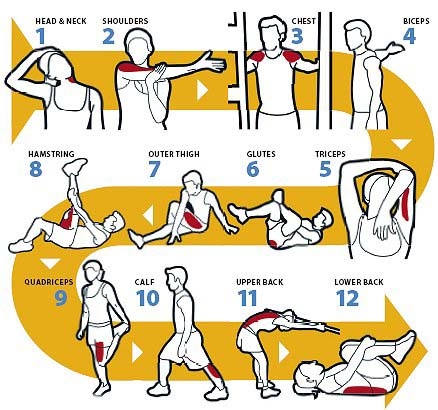 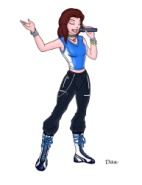 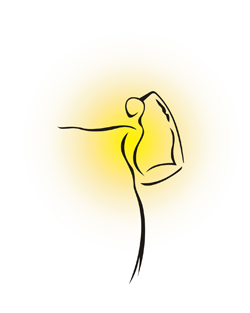 Chantal Bardier, professionnelle de la mise en formeCertifiée en entraînement individuel et cours de groupe :Pilates, Yoga, Musculation, Ballon suisse, Spécialiste Corps-Esprit et Conditionnement Physique pour aînés (514) 356-3491 cbardier@sympatico.ca et sur Facebook !